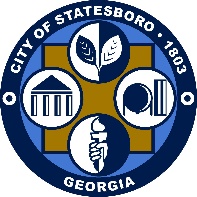 City Of Statesboro50 E Main St ∙ P.O. Box 348Statesboro, GA 30458P:912-764-5468 ∙ F:912-764-4691www.statesboroga.govApplication for Special Event Permit for Non-Profit Tax Exempt Civic Organization**IRS Tax Exempt form is required**30 day notice is required before the eventFee- $50Date of application:______________________________________________________________Date of event:__________________________________________________________________Time of event:__________________________________________________________________Location of event:_______________________________________________________________Type of event (detailed description):____________________________________________________________________________________________________________________________If this is a theatre production, provide a description:_________________________________________________________________________________________________________________Products to be served: _______Beer _______Wine _______LiquorWill the alcohol products be sold at the event? _______ yes ________no**Alcohol MUST be purchased through a licensed wholesale distributor**Name of wholesale Distributor:_____________________________________________________Address & phone number of wholesale distributor:___________________________________________________________________________________________________________________Will there be food served? ________yes ________noIf so, who will be catering?_________________________________________________________Will there be music and dancing? _________ yes _________noIf yes, please describe:__________________________________________________________________________________________________________________________________________If raising money for a charity, what is the name of the charity?_________________________________________________________________________________________________________Provide a name and phone number of the charity organization contact:________________________________________________________________________________________________Are flyers being distributed? _________ yes _________ no        (If yes, please attach a flyer to the application)Name of applicant:______________________________________________________________Applicant’s address:__________________________________________________________________________________________________________________________________________Applicant’s phone number:_______________________________________________________If the event is for a charity, I have provided a copy of the approved recognition of exemption under section 501( c )( 3 ) of the internal revenue code.I have read and agree to the requirements of this permit._________________________________________		_________________________                          Signature of Applicant					     Date 